 NEVADA STATE HIGH SCHOOL RODEO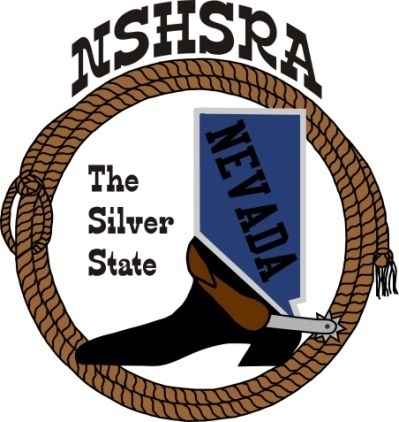 MID WINTER MEETING6:00 p.m. – Executive Board9:00 a.m. Full BoardTonopah Convention Center301 Brougher AvenueTonopah, NVSaturday, February 10, 2024The pledge of Allegiance was led by Amelia LancasterThe meeting was called to order at 9:00 a.m.Roll call was taken and present were:Ron Unger, Dale Owen, Curtis English, Shawn Silva, Amelia Lancaster, Jo Jo Webber, Olivia Process (proxy Jordyn Process), Kylie Ann Behrendt, Jessica Lancaster, Nathan Morian, Trent Whitaker, Holli Else (Rose Buchanan, proxy),  Mindy Filippini (Beau Buchanan, proxy), Nora Hunt-Lee, Monica Randolph, Bill Process, Will DeLong (Chad Fears, proxy), Bob Byrd, Eddy Frehner,  Jake Solis, Troy Christensen, Shorty Tom (Doug Webber, proxy), Chuck Paasche, Buddy Krebs, Mike Genchi, Chrissy Pope, Shane Cocking, Beth Webb, Mike Morrison, Shannon Sena, Kent Lynskey. Absent were Mike Scronce, Raelee Christian, Kayleigh Marshall, Chris Christian, Robert Steele, Ken O’Shaunessy and Dan Duncan.Seating of delegatesTJ Ladner, replacing Jeanne Metzger, Tonopah ClubBeth Weber, replacing Anna Johnson, Spanish Springs ClubMatt Brown, replacing Mike Cartwright, Boulder City Club		Sage Hiibel, replacing Matt Kent, Fallon Club		Erik Allison, replacing Kim Johnson, Walker River Club		T J Shippy, new director for Wells ClubDale made the motion to accept the new directors.  Amelia 2nd.  A vote was taken and the motion passed.Installation of new clubsNoneApproval of minutesCurtis asked if everyone had a chance to read the previous minutes and if anyone had any corrections or additions.  There were no changes and Jessica made the motion to approve.  Dale 2nd and the motion passed.Report officers	President – Curtis thanked all the board members for attending.  He read a thank you card from the Hutchinson family for the donation the association gave to the family.  He then read the letter from the family asking the directors for nominations of 1 boy and 1 girl senior for each club and why they are nominating the student. They can send to Kathy or Danalynn and then the family will pick from the nominations to be awarded at the state finals.	Vice President – Shawn said he was glad to see everyone.  He wanted to remind the directors about western attire for both the members and their parents.	State secretary – Kathy gave a hand out to directors that listed National programs.  She will be posting to our website.  She said our membership is up.  We have approximately 180 high school and close to 90 jr. high kids now.  She also asked the directors to remind their kids about the state raffle ticket sales.	State Treasurer – Kelly passed out the report and went over it.  Troy asked if we are losing money by having the Winnemucca fairgrounds do our stalls and camping.  Curtis said we could make more money if we found someone to do it, but it’s not an easy job.  He will talk with Mr. Peterson to negotiate better prices for them to do it.  Kathy made the motion to accept the report.  Amelia 2nd and after a vote, the motion passed.Report of student officers:	Kayleigh Marshall-Queen		absent	Amelia Lancaster-President		She said the learned a lot at the National Mid-Winter meeting.  She reported that for the short go at high school nationals, they will be bringing in a fresh pen of bulls for the bull riding.  She also said that contestants will be charged a $20 fee for a flash drive that will have all their runs on it.  She also said that the reined cow horse rules will be changing to match the NCHA rules.	Jo Webber-Vice President		She said that Imagine that will be providing golf carts for nationals and will require that drivers be 21 years of over to drive them.  Anyone caught that is not 21 years old will be disqualified with no warning.	Olivia Process-Secretary		Absent	Kylie Ann Behrendt-Public Relations		Kylie Ann said they had a lot of fun.  She also reported that they will not have a Cinch Town at the Jr. High finals because of damages that happened before.  They are planning, however, to add a jr. high prom this year.	Raelee Christian-JHS Representative		AbsentCurtis thanked the student board for all their hard work on the prizes and fund-raising ideas they have come up with.National HS Director’s ReportRon talked about golf carts as well.  He said you can bring your own, but the national office may limit that amount as well.  You’ll have to pay a fee to bring your own like last year.  Ron asked if everyone had a chance to look at the rules Kathy sent out and if anyone had any questions.Curtis recommended that we adopt all the ground rules except the weight changes on the stock as the contractor bids had already been sent out.A discussion followed about some of the changes.Jessica made the motion to adopt the ground rules minus #25, 26 & 27 that had to do with weight limits.  Nora 2nd and a vote was taken and the motion passed.Ron thanked the board for letting the student officers go to the National Mid-Winter meeting.National JHS Director’s Report	Dale said that the national directors have been asked to help monitor the golf carts.  He said we need to remind that the kids are responsible for their parents as well.  He also talked about the western attire and especially the rule about having your shirt tucked in and around the arena.Committee Reports	Prize Committee –Nora Lee, Student Board & Kelly Christensen	Nora thanked the student board for all the hours they had worked on the prizes.  They have planned to go down more places in each events, will have all around saddles for just state and well as national qualifiers.  They also will have more prizes for the shooting sports including prizes for each position in rifle.  Jessica said she had gotten a friend who worked for Leopold to donate some scopes and wanted to know if anyone had a problem with recognizing them with a banner.  As long as they were not a competitor with a national sponsor, there was no problem.Nora asked the board for $3,000 additional money to provide each state finals contestant with a hat.  Bob made the motion to give the money to get the hats.  Bill 2nd.A discussion followed about getting extra hats for sale and for help.  Jessica said they would need more money to get more hats.  Bob amended his motion to give them $4,000.  Bill 2nd and a vote was taken.  The motion passed.Queen Committee – Beth Webb	She enjoyed the mid-winter meeting and learned a lot attending the meetings.  She sent out a flyer about the queen contest and will be having a clinic at the Washoe rodeo.  She hopes to spark more interest in the contest.Scholarship Committee – Kathy Gonzalez	Kathy said she will be sending out and posting the scholarship application in the next week or 2 and they will be due May 1st.  She will also tell the kids what the extra categories are.Student Advisors – Bill Process	Bill said he’s had some parents concerned about the western attire rule not being followed.  Eligibility Committee – Kathy Gonzalez, Curtis English & Jessica Lancaster	 Both Jessica and Kathy said they have had no issues this year.  Kids are doing good.By-laws Committee –Curtis English & Nathan Morian	Curtis said the had nothing new.  He said the national office approved our bylaw addition about the crisis fund, but recommended it become a policy.  Curtis feels it needs to be in our bylaw.Crisis Fund Committee – Katie DeLong, Mindy Filippini, Carrie Eary, Jessica and Amelia Lancaster	Amelia red the report on the kids that benefited from the crisis fund this year with payout amounts.  Curtis asked Jessica how she feels it’s been going.  She said the committee is great about communicating and the payouts have been faster.	Kathy added to remind those kids that there still is money they can get from the national crisis fund.  She said if they needed help with it, to let her know.  She also said she would help if they needed it with the insurance.State Finals Committee – Executive Board	Tucker Shippy and Amelia talked about some ideas they had to make the cutting and reining better.  They wanted to have the 1st and 2nd go of the events on Wednesday of the state finals and the final go after the rodeo on Thursday.  This would help the kids be able to participate in their other events and help the rodeo run a little faster.	TJ and Tucker Shippy and Amelia Lancaster spoke about getting a videographer for the cutting and reining for the judges to be able to review runs if they have questions and any point spreads of 4 or more.  Most regular cutting shows have this and helps to eliminate any issues that may be missed.  	Curtis asked how the judges know if their scores are too far apart.  TJ said they listen and then it’s an automatic review if they are more than 4 points apart.	Bill asked if both judges review.  TJ said yes and they only review the run-in question.  They will adjust the score if they feel an error was made.	It was asked how much the cost would be.  TJ said typically it’s $5/run for the cutting and reining.  If we get one of these companies that they talked with to do it, they were also interested in doing the entire rodeo and even get live streaming for those family members that cannot travel to the finals.  NSHSRA could probably  charge for this service to recoup any costs involved in this service.	Curtis feels the kids would benefit from the ability to review in the cutting and reining and also help to resolve any issues.  Jake asked if they could find out what the two separate costs would be.	Bill made the motion to give the executive board the authority to decide if this was feasible.	TJ said that the NCHA could review after the fact and that if a judge made a mistake, they can be penalized.	Discussion followed about cost and who could do it.  Dale said he thinks Winnemucca has the capability and will check into it.	Nathan made the motion for the executive board to have $1500 for the cutting and reining and also to look into being able to do the whole rodeo with what the cost would be and being able to recoup it.  Nora 2nd.	Bill retracted his motion.		A vote was taken and the Nathan’s motion passed.Old Business	  Rodeo schedule		Bob talked about the schedule for this year and their being some issues with dates, etc.   He would like for clubs to be sure of dates and facilities before we set the schedule in August.New Business	Stock Contractor bids for state finals	We received one bid from JJJ Rodeo Company.  Curtis read the two proposals.  For $20,000, they would provide all the timed event cattle, all livestock for the rough stock as well as goats for the goat tying.  They will also provide two professional bull fighters, two professional pick-up men and all help necessary for loading and sorting of the livestock.  If they are required to bring two separate sets of livestock for the jr. high and high school, then the bid would be $25,000.	They NSHSRA would need to provide no more than 4 double bed hotel rooms per night for the duration of the rodeo as well as approximately 15 tons (20 tons if brining separate pens) of alfalfa hay to fee the livestock for the duration of the rodeo.	Amelia feels that set pens wouldn’t be beneficial because they use the same cattle all year.  She’d like to see the same at state finals.	Discussion followed	Jessica made the motion to accept the bid for $20,000.  Mike Genchi 2nd and a vote was taken.  The motion passed.State Finals Schedule	Curtis said they would be changing the schedule some.  We want to have the 1st and 2nd go of the cutting and reining on Wednesday of the and the final go after the rodeo on Thursday.  We also will be changing the time of the rifle shoot and trap shoot.  There may be some changes to the queen contest as well.Tentative rodeo schedule for 2024-2025 SeasonCurtis went over who wanted a rodeo for next year and the dates they want.  The following is a tentative schedule:	August 17-18 		Eureka	August 24-25		Douglas-Carson	September 7-8		White Pine	September 21-22	Battle Mt.	October 5-6		Elko	October 12-13		Walker River	October 26-27		Alamo	November 16-17	Moapa	February	15-16		Pahrump	March 1-2		Las Vegas	March 15-16		Fernley	March 29-30		Washoe	April 5-6			Spanish Springs	April 19-20		Fallon	May3-4			Humboldt	May 10-11		Wells	May 21-26		State finals	Curtis said they are looking into trading dates with Washoe or Eureka.  He will know more by state.Good of the Association	Nora asked the board if they would consider waiving the entry fees for state.  She said that each club pays the state part of their entry fees.	Bob commented that might help those clubs who help pay the kids fees for state and nationals.	Curtis said that if we could get more sponsorships, we might be able to do that.	Jake asked how many clubs help pay their kids fees.  Most do.	A discussion followed.  An idea to adjust the fees was said.	Nora made the motion that there be no entry fees at state finals for 2024 and ask that the board review annually at the mid-winter meeting.  The kids will still pay the $20 office fee and their stalls and camping.  Bob 2nd.  	Troy said he’d rather see that money spent on better contestant gift for every kid.	A vote was taken.  There were 26 yeses and 7 nos.  The motion passed.	Amelia got an idea from the mid-winter meeting to have exhibition rides for rough stock during our rodeos.  She hopes if we can find a way to do this, it would give the kids a change to try it out to see if they want to do it.  They would enter just to ride with no points or prizes, but would pay an entry fee.	Kathy said that Arizona does something like that and will check into how they do it.	A discussion followed.  Sage asked if the executive board could put together some rules and guidelines by the Fernley due date.  And, also maybe limit the extra entries.	Jessica made the motion that clubs could offer exhibition rides in rough stock with the executive board giving more guidelines.  Kylie Ann 2nd.  A vote was taken and the motion passed.	Amelia also brought up some extra fund raisers the student board have been talking about.  They would like to do a poker night for the adults at one of the rodeos.  She is still in the planning stages.  Also, may a golf tournament at Wells.  Maybe a pie throwing contest at Pahrump.  They will get all the details planned out and get out the information.	Amelia also reported on the Cowboy Prom.  They will be having it at the Washoe rodeo at the Reno Livestock events center.  They will be having an old holly wood theme and are trying to plan having a virgin bar.  She’s looking in trying to get a d j and maybe charge a little.  If anything left over, they will use the funds to help offset the mid-winter meeting.	Amelia also said that the student board is trying to do a special kids rodeo at one of the rodeos.  They were thinking maybe the Humboldt rodeo.  Bob said he would ask if that would work.  The students would run it with a little help and maybe have it on Friday.